Дополнительная общеобразовательная программаРазвитие речи младших школьников через театрализованную деятельность«Сказка в гости к нам пришла»наименование учебного предмета (курса)7-10 лет(возраст обучающихся)2021-2022 учебный год(срок реализации программы)Русакова Олеся Олеговна(Ф.И.О. учителя, составившего   программу)Красноярск,  2021Пояснительная запискаВ современном мире, всё чаще живое общение с детьми заменяет компьютер и телевизор. Вследствие чего, увеличивается количество детей с несформированной связной речью.Создания данной программы по развитию связной речи детей младшего школьного возраста  через театрализованную деятельность обусловлена тем, что театрализованная деятельность позволяет решить многие образовательно-воспитательные задачи. Через образы, краски, звуки дети знакомятся с окружающим миром. Работа над образом помогает им думать, анализировать, делать выводы и обобщать. В ходе освоения театрализованной деятельности происходит совершенствование речи, активизируется словарь обучающегося, совершенствуется звуковая культура речи, ее интонационный строй. Улучшается диалогическая речь, ее грамматический строй. Театральная деятельность позволяет формировать опыт социальных навыков поведения благодаря тому, что каждое литературное произведение или сказка всегда имеют нравственную направленность. Сказка является основным и самым понятным видом литературного произведения у младшего школьного возраста. Благодаря сказке ребёнок познаёт мир не только умом, но и сердцем, выражает своё собственное отношение к добру и злу. Любимые герои становятся образцами для подражания и отождествления.   Цель— формирование и совершенствование развитие связной речи у младших школьников, в процессе театрализованной деятельности Задачи курса: Приобщить детей к театральной культуре, обогатить их театральный опыт: знания детей о театре, его истории, устройстве, театральных профессиях, костюмах.Формирование и развитие связной речи, и обогащение словарного запаса школьников.Развить у детей ряд психологических качеств: воображения, речь, чувства  видения пространства, умение «читать» характеры персонажей пьесы (в соответствии с их возрастными особенностями).Развитие умений учащихся понимать и сознательно строить словесные сообщения разных типов.Развивать умение анализировать литературный текст, выделять части его структуры.Форма и режим занятий данной программы:групповые занятия проводится во внеурочное время, 2 раз в неделю,группы комплектуются из 6 - 10 обучающихся (имеющих статус ОВЗ) 1-х, 2-х, 3-х классов, программа рассчитана на 1 учебный год, 34 недели (68 занятий)Обеспечение:Дидактические игры;Методическая литература;Театр разного вида;Бросовый материал для изготовления театра.Планируемые результаты освоения курсаРазвитие мыслительных процессов:повышение интереса у детей к театральному искусству;смогут анализировать героев сказок, делать простейшие обобщения;обучающие смогут применять в спектаклях инсценировках полученные знания о различных эмоциональных состояниях и характере героев, используя различные средства выразительности речи;Развитие речевых умений:проявлять способности взаимодействия со сверстниками в непродолжительных инсценировках или драматизациях;умения делиться своими впечатлениями с родителями, друзьями;пересказывать содержание произведения с опорой на рисунки в книге, с использованием настольного или магнитного театров, описать предмет, картинку;исполнить небольшую роль в инсценировках или драматизациях при помощи взрослого;смогут назвать любимую сказку, прочитать наизусть понравившееся стихотворение, считалку;понимать и употреблять слова-антонимы, синонимы.Развитие двигательных навыков:смогут выразительно и эмоционально передавать игровые и сказочные образы: идет медведь, крадется кошка, бежит мышонок, скачет зайка, ходит петушок, клюют зернышки цыплята, летают птички и т. д. смогут выполнять танцевальные движения под мелодии;Содержательный раздел программыЧтение сказок, стихов рассказов.Просмотр кукольных спектаклей и беседы по ним.Игры – драматизации, упражнения для социально - эмоционального развития детей.Задания для речевой интонационной выразительности.Игры – превращения («учись владеть своим телом»), образные упражнения.Пальчиковый игро-тренинг для развития моторики рук.Упражнения на развитие выразительной мимики.Подготовка (репетиции) и разыгрывание разнообразных сказок и инсценировок.Этюды.Знакомство не только с текстом сказки, но и средствами ее драматизации – жестом, мимикой, движением, костюмом, декорациями и т.д.Литература:Гербова В. В. Приобщение детей к художественной литературе. М.,2005-2010.Гербова В. В. Развитие речи в детском саду. М., 2005.Гришина Г. Н. Игры для детей на все времена М., 2008.Маханева М.Д. Театрализованные занятия в детском саду. М., 2001.Мерзлякова С.И. Волшебный мир театра. М., 2002.Минаева В.М. Развитие эмоций дошкольников. М.,  1999.Петрова Т.И., Сергеева Е.А., Петрова Е.С. Театрализованные игры в детском саду. М., 2000.Хрестоматия по детской литературе. М., 1996.Чурилова Э.Г. Методика и организация театрализованной деятельности дошкольников и младших школьников. М., 2004.Эмоциональное развитие дошкольника. М., 1985.Метельская Н.Г. 100 физкультминуток на логопедических занятиях. – М.:ТЦ сфера, 20009Цвынтарный В.В. Играем, слушаем, подражаем, звуки получаем. – СПБ, Издательство «Лань»,2001Цвынтарный В.В. Играем пальчиками и развиваем речь. – СПБ, Издательство «Лань», 2001В.В.Гербова «Занятия по развитию речи с детьми 4-6 лет».М.Ф.Сорокина «Играем в кукольный театр», М. 2004.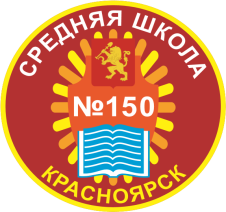 МУНИЦИПАЛЬНОЕ БЮДЖЕТНОЕ ОБЩЕОБРАЗОВАТЕЛЬНОЕ УЧРЕЖДЕНИЕ «СРЕДНЯЯ ШКОЛА № 150»660077, г. Красноярск, ул. Алексеева, 95 тел.8(391)276-05-56, E-mail: shkola150@yandex.ruСОГЛАСОВАНОМетодическим советомПротокол  №____от 1.09.2021 г.УТВЕРЖДАЮ:Директор школы____Л.В. Коматкова              Приказ №   от 1 сентября  2021 г.